FOWC 2018 FORMULAIRE DE RESERVATION REPAS DU MIDI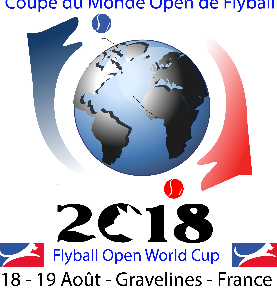 ********************************************* REPAS EN PASSAGE AU SELF DE L’ESPACE GOURMAND 13.00 € / Personne / Repas comprenant ENTREE – PLAT – DESSERT et ¼ de boisson au choixNOM                                                                              PRENOM	 	  RESERVE                                  REPAS SELF  								    JEUDI 16 Août 2018 MIDI                        Nombre de repas           x  13.00 €   	=            €
VENDREDI 17 Août 2018 MIDI                Nombre de repas          x  13.00 €             =            €                                                                                                                          SAMEDI 18 Août 2018 MIDI                    Nombre de repas          x  13.00 €             =            €                                                                                                                         DIMANCHE 19 Août MIDI                        Nombre de repas          x  13.00 €	=            €                                                                          
Seulement les personnes ayant réservé leurs repas pourront accéder au self.Règlement :           X    REPAS SELF           x 13.00 €      =                €        Réservation accompagnée du règlement à transmettre au plus tard le  Lundi 13 Août 2018  à                                                                                        

Madame Anne PEUPLE                                                                                                                                                                             25 RUE VAUBAN                                                                                                                                                                 59430 SAINT POL SUR MER 
ADRESSE COURRIEL POUR RENSEIGNEMENTS : annepeuple@sfr.fr NOS COORDONNEES BANCAIRESTitulaire du Compte : FOWC Coupe du Monde Flyball 2018Banque : Crédit Mutuel Nord EuropeRIBBanque : 15629    Guichet : 02702    Compte : 00029860503	Clé : 43		Devise : €Domiciliation : CCM Dunkerque CentreIBAN : FR76 1562 9027 0200 0298 6050 343  	BIC (SWIFT) : CMCIFR2A